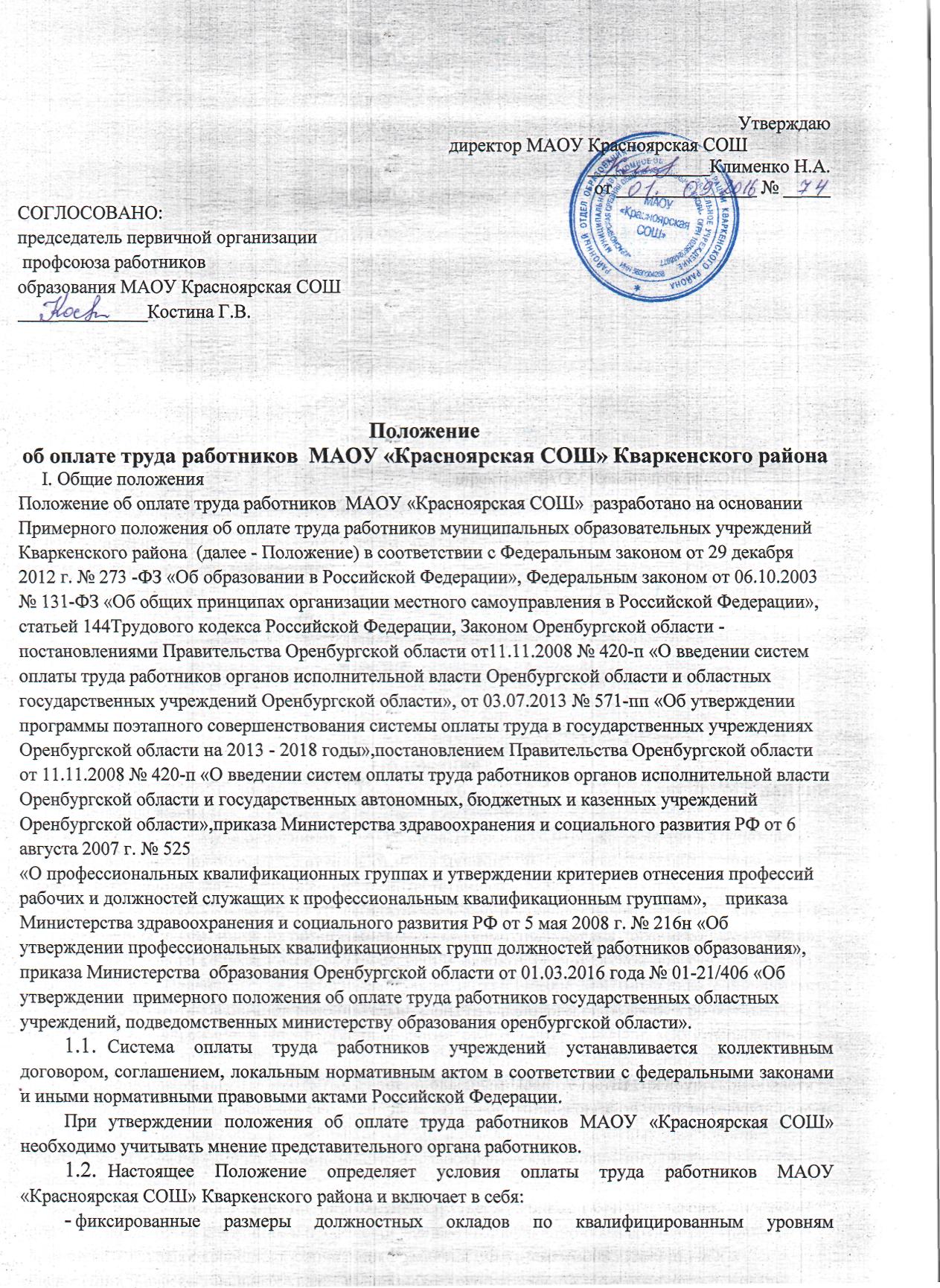 профессиональных квалифицированных групп (далее - ПКГ);условия осуществления и размеры выплат компенсационного характера в соответствии с перечнем видов выплат компенсационного характера (за счет всех источников финансирования), критерии их установления;условия осуществления и размеры выплат стимулирующего характера в соответствии с перечнем видов выплат стимулирующего характера (за счет всех источников финансирования), критерии их установления;- условия оплаты труда руководителя образовательного учреждения, его заместителей.Размеры должностных окладов (ставок заработной платы) устанавливаются на основе требований к профессиональной подготовке и уровню квалификации, которые необходимы для осуществления соответствующей профессиональной деятельности (профессиональных квалификационных групп), с учетом сложности и объема выполняемой работы.Размеры должностных окладов (ставок заработной платы), выплат компенсационного и стимулирующего характера устанавливаются в пределах фонда оплаты труда учреждения и не могут быть установлены ниже предусмотренных настоящим Положением.   Месячная заработная плата работника, полностью отработавшего за этот период норму рабочего времени и выполнившего норму труда (трудовые обязанности), не может быть ниже минимального размера оплаты труда, установленного федеральным законом.  Выдавать заработную плату два раза в месяц в установленные сроки (15 и 30числа)Оплата труда работников, занятых по совместительству, а также на условиях неполного рабочего времени производится пропорционально отработанному времени.Определение размеров заработной платы по основной должности, а также по должности, занимаемой в порядке совместительства, производится раздельно по каждой из должностей.Заработная плата работника предельными размерами не ограничивается.Работодатель заключает с работником трудовой договор («эффективный контракт») или дополнительное соглашение к трудовому договору («эффективный контракт»), в которых конкретизированы должностные обязанности работника, условия оплаты его труда, показатели и критерии оценки эффективности деятельности для назначения стимулирующих выплат в зависимости от результатов труда и качества предоставляемых государственных услуг.Фонд оплаты труда работников МАОУ «Красноярская СОШ»  формируется на календарный год исходя из размера субсидии из бюджета, на финансовое обеспечение выполнения государственного задания и средств, поступающих от приносящей доход деятельности.Размеры и сроки индексации заработной платы работников учреждений определяются в установленном законодательством порядке в пределах средств, предусмотренных  в бюджете на очередной финансовый год.1.11.Доля должностных окладов (ставок заработной платы) в структуре фонда оплаты труда работников  МАОУ «Красноярская СОШ»  (без учета выплат за работу в особых климатических условиях (районный коэффициент) должна составлять не менее 50 процентов.1.12.Ответственными за перерасход фонда оплаты труда является руководитель образовательного учреждения.        1.13.Настоящее Положение регулирует порядок оплаты труда работников МАОУ «Красноярская СОШ» за счет всех источников финансирования.1.14.Заработная плата работников (без учета премий и иных стимулирующих выплат), устанавливаемая в соответствии с настоящим Положением, не может быть меньше заработной платы (без учета премий и иных стимулирующих выплат), выплачиваемой в соответствии с ранее применяемой системой оплаты труда, при условии сохранения объема должностных обязанностей работников и выполнения ими работ той же квалификации.        1.15.  В целях соблюдения государственных   гарантий по оплате труда и в случае, если месячная заработная плата работника, полностью отработавшего за этот период норму рабочего времени и выполнившего нормы труда (трудовые обязанности), исчисленная в установленном порядке,  будет ниже минимального размера оплаты труда, установленного федеральным законодательством, должна быть осуществлена доплата до минимального размера оплаты труда.Порядок и условия оплаты труда работниковучебно-вспомогательного персонала,руководителей структурных подразделений и педагогических работниковФиксированные размеры окладов работников учебно-вспомогательного персонала, руководителейобразовательных учреждений и педагогических работников учреждения устанавливаются на основе отнесения занимаемых ими должностей к ПКГ, утвержденных приказом Минздравсоцразвития России от 05.05.2008 № 216н «Об утверждении профессиональных квалификационных групп должностей работников образования».Размеры окладовпо квалификационным уровням профессиональных квалификационныхгрупп работников образованияРазмеры должностных окладов по квалификационным уровням  профессиональных квалификационных групп «должностей педагогических работников»                                           Общеобразовательные учреждения*В базовые оклады педагогических работников включается размер ежемесячной денежной компенсации на обеспечение книгоиздательской продукции и периодическими изданиями в размере 100 рублей.Нормы часов педагогической и (или) преподавательской работы за ставку заработной платы педагогических работников устанавливаются в соответствии с приказом Министерства образования и науки Российской Федерации от 22.12.2014 № 1601 «О продолжительности рабочего времени (нормах часов педагогической работы за ставку заработной платы) педагогических работников и о порядке определения учебной нагрузки педагогических работников, оговариваемой в трудовом договоре».2.1.1Положением об оплате труда работников МАОУ «Красноярская СОШ» может быть предусмотрено установление работникам учебно-вспомогательного персонала, руководителям структурных подразделений и педагогическим работникам выплаты стимулирующего характера:за стаж непрерывной работы, выслугу лет;за квалификационную категорию;за государственные награды и (или) ведомственные знаки отличия.Рекомендуемые размеры стимулирующих выплат за выслугу лет педагогическим работникам:2.1.2Педагогическим работникам устанавливаются выплаты стимулирующего характера за квалификационную категорию.Рекомендуемые размеры выплаты стимулирующего характера за квалификационную категорию:2.1.3.Дополнительно, по решению руководителя учреждения, могут устанавливаться выплаты стимулирующего характера за государственные награды и (или) ведомственные знаки отличия, за ученую степень по профилю, руководителям структурных подразделений и педагогическим работникам, которым присвоена ученая степень по профилю образовательного учреждения или педагогической деятельности (преподавательских дисциплин), либо присвоено почетное звание «Народный учитель», «Заслуженный учитель», «Заслуженный работник физической культуры», «Заслуженный мастер спорта», «Отличник образования», «Почетный работник», «Народный учитель» и иные почетные звания.Рекомендуемые размеры выплат стимулирующего характера за государственные награды и (или) ведомственные знаки отличия, за ученую степень по профилю: В случаях, когда  размер оплаты труда работника зависит от стажа , образования, квалификационной категории, государственных наград,  или ведомственных значков отличия , право на его изменение возникает в следующие сроки: при увеличении стажа педагогической работы, стажа по специальности – со дня достижения соответствующего стажа, если документы находятся в организации, или со дня предоставления документа о стаже, дающим право на повышение размера ставки (оклада) заработной платы;при получении образования или восстановления документов об образовании – со дня предоставления соответствующего документа;при присвоении квалификации категории – со дня вынесения решения аттестационной комиссии;при присвоении почетного звания, награждения ведомственными знаками отличия – со дня присвоения, награждения;при присуждении учетной степени доктора наук и кандидата наук – со дня принятия Минобрнауки России решения о выдаче диплома.При наступлении у работника права на изменении размеров оплаты в период пребывания его в ежегодном оплачиваемом или другом отпуске, а также в период его временной нетрудоспособности выплата заработной  платы (исходя из более высокого размера) производится со дня окончания отпуска или временной нетрудоспособности;Применение выплат стимулирующего характера не образует новый оклад и не учитывается при исчислении иных стимулирующих и компенсационных выплат, устанавливаемых в процентном отношении к окладу.Решение о введении соответствующих выплат стимулирующего характера принимается руководителем учреждения с учетом обеспечения указанных выплат финансовыми средствами на основании локальных актов, устанавливающих критерии оплаты труда исходя из эффективности труда работников и условий эффективного трудового договора. Выплаты стимулирующего характера устанавливаются на определенный период времени в течение соответствующего календарного года.К выплатам компенсационного характера относятся:- выплата за работу в местностях с особыми климатическими условиями (районный коэффициент) производится в размере 15 %.С учетом условий труда педагогическим работникам, руководителям структурных подразделений и работникам учебно-вспомогательного персонала учреждения, устанавливаются другие выплаты компенсационного и стимулирующего характера, предусмотренные главами VII, VIII соответственно Положения.по квалификационным уровням профессиональных квалификационных
групп общеотраслевых должностей руководителей, специалистов      III.  Порядок и условия оплаты труда работников учреждения, осуществляющих трудовую деятельность по профессиям рабочих      3.1Фиксированные размеры окладов рабочих учреждения устанавливаются в зависимости от разряда выполняемых работ в соответствии с Единым тарифноквалификационным справочником работ и профессий рабочих, утвержденным приказами Минздравсоцразвития России 29.05.2008 Ш 248н «Об утверждении профессиональных квалификационных групп общеотраслевых профессий рабочих» и 14.03.2008 № 121н «Об утверждении профессиональных квалификационных групп общеотраслевых профессий рабочих культуры, искусства и кинематографии».Размеры окладовпо профессиональным квалификационным группам общеотраслевых профессий рабочих       3.2Применение выплат стимулирующего характера не образует новый оклад и не учитывается при исчислении иных стимулирующих и компенсационных выплат, устанавливаемых в процентном отношении к окладу.     3.3Решение о введении соответствующих выплат стимулирующего характера принимается руководителем учреждения с учетом обеспечения указанных выплат финансовыми средствами на основании локальных актов, устанавливающих критерии оплаты труда исходя из эффективности труда работников и условий эффективного трудового договора. Выплаты стимулирующего характера устанавливаются на определенный период времени в течение соответствующего календарного года.3.4К выплатам компенсационного характера относятся:- выплата за работу в местностях с особыми климатическими условиями (районный коэффициент) производится в размере 15 %.3.5С учетом условий труда рабочим учреждения устанавливаются выплаты компенсационного и стимулирующего характера, предусмотренные главами VII, VIII соответственно Положения.IV.   Порядок и условия оплаты трударуководителя учреждения, его заместителейПорядок и условия оплаты труда руководителя учреждения устанавливаются в соответствии с постановлением Правительства Оренбургской области от 11.11.2008 № 420-п «О введении систем оплаты труда работников органов исполнительной власти Оренбургской области и государственных автономных, бюджетных и казенных учреждений Оренбургской области», постановлением Правительства Оренбургской области от 03.07.2013 № 571-пп «Об утверждении программы поэтапного совершенствования системы оплаты труда в государственных учреждениях Оренбургской области на 2013 - 2018 годы».         4.1 Заработная плата руководителя учреждения, его заместителей  состоит из должностного оклада, выплат компенсационного и стимулирующего характера.Должностной оклад руководителя учреждения определяется эффективным трудовым договором, в зависимости от сложности труда, в том числе с учетом масштаба управления и особенностей деятельности и значимости учреждения,           4.2.1Размер должностного оклада руководителя учреждения устанавливается ежегодно один раз в год на 1 сентября текущего года, по итогам работы за предыдущий период. При расчете учитывается средняя заработная плата всех работников учреждения, кроме заработной платы руководителя этого учреждения, его заместителей.         4.2.2 В целях недопущения необоснованной дифференциации в заработной плате руководителя и работников учреждения устанавливается предельный уровень соотношения средней заработной платы руководителя учреждения и средней заработной платы работников учреждения, формируемой за счет всех источников финансового обеспечения, в кратности от 1 до 5.        4.3Должностные оклады заместителей руководителя учреждения устанавливаются на 10 - 30 процентов ниже должностного оклада руководителя этого учреждения.        4.4Выплаты стимулирующего и компенсационного характера устанавливаются для руководителя учреждения, его заместителей  в процентах к должностным окладам или в абсолютных размерах.         4.5Приказом Учредителя руководителю учреждения может быть предусмотрено установление выплаты стимулирующего характера:за стаж непрерывной работы, выслугу лет;за государственные награды и (или) ведомственные знаки отличия.         4.6.Выплаты стимулирующего характера за выслугу лет устанавливаются руководителю учреждения, в зависимости от общего количества лет, проработанных в данной должности в учреждениях соответствующего профиля.Рекомендуемые размеры выплат стимулирующего характера к окладу за выслугу летРекомендуемые размеры выплат стимулирующего характера за государственные награды и (или) ведомственные знаки отличия4.7. Дополнительно, приказом Учредителя руководителю учреждения может быть установлен персональный повышающий коэффициент к должностному окладу (коэффициенты по группе оплаты труда и эффективности деятельности учреждения, за специфику и условия работы, за интенсивность и высокие результаты работы, за качество выполняемых работ и прочие) в пределах субсидии из  бюджета, на финансовое обеспечение выполнения государственного задания.5.7.1. Стимулирование  руководителей общеобразовательных учреждений осуществляется с учетом результатов деятельности учреждения, в соответствии с критериями оценки и целевыми показателями эффективности работы учреждения, за счет стимулирующего фонда учреждения, но не более 5 процентов. Размеры премирования руководителя учреждения, порядок и критерии его выплаты ежеквартально устанавливаются приказом  отдела образования.4.7.2. Отнесение к группам оплаты труда руководителей учреждений осуществляется в зависимости от количественных показателей образовательного учреждения: контингент обучающихся (воспитанников), численность работников и другие показатели, характеризующие масштаб руководства. Количественные показатели деятельности образовательных учреждений.Группа по оплате труда определяется не чаще 1 раза в год органом отдела образования по подчиненности образовательного учреждения( районный отдел образования) . При установлении группы по оплате труда руководящих работников контингент обучающихся по общеобразовательным учреждениям определяется по списочному составу на начало учебного года.За руководителями образовательных учреждений, находящихся на капитальном ремонте, сохраняется группа по оплате труда руководителей, определенная  до начала ремонта, но не более чем на 1 год.Группы по оплате труда для руководящих работников общеобразовательных учреждений; учреждений  дополнительного образования:1 группа по оплате труда  -   свыше 500 баллов   - в размере 2 должностных окладов                                                                                                2 группа по оплате труда  - до  500 баллов      - в размере 1,75 должностного оклада                                                                                              3 группа по оплате труда -   до  350 баллов     - в размере 1,5 должностного оклада                                                                                              4 группа по оплате труда-    до  200 баллов    - в размере 1,25 должностного оклада    Группы по оплате труда для руководящих работников дошкольных учреждений:1 группа по оплате труда  -   свыше 500 баллов   - в размере 2,75 должностных окладов                                                                                                2 группа по оплате труда  -  до  500 баллов      - в размере 2,5 должностного оклада                                                                                              3 группа по оплате труда -   до  350 баллов     - в размере 2,25 должностного оклада                                                                                              группа по оплате труда -    до  200 баллов    - в размере 2 должностного оклада           4.7.3Решение о введении прочих выплат стимулирующего характера к окладу руководителя учреждения принимает Учредитель, с учетом результатов деятельности учреждения, в соответствии с критериями оценки и исполнениями целевых показателей эффективности работы государственных учреждений и самого руководителя.Показатели и критерии эффективности деятельности разрабатываются и утверждаются приказом Учредителя в зависимости от типа (вида, профиля) учреждения. Расчет повышающего коэффициента по эффективности деятельности руководителей учреждения оценивается в баллах.       4.8Приказом руководителя учреждения работникам, занимающим должности заместителей руководителя, может быть предусмотрено установление выплаты стимулирующего характера:за стаж непрерывной работы, выслугу лет;за государственные награды и (или) ведомственные знаки отличия;за ученую степень по профилю.      4.8.1Выплаты стимулирующего характера за выслугу лет устанавливаются работникам учреждения, занимающим должности руководителя учреждения изаместителей руководителя  в зависимости от общего количества лет, проработанных в данной должности, в учреждениях соответствующего профиля.Рекомендуемые размеры выплат стимулирующего характера к окладу за выслугу лет:      4.8.2Дополнительно приказом руководителя учреждения работникам, занимающим должности заместителей руководителя, может быть установлен персональный повышающий коэффициент к должностному окладу (за специфику и условия работы, коэффициент по группе оплаты труда, коэффициент эффективности деятельности учреждения, за интенсивность и высокие результаты работы, за качество выполняемых работ и прочие).       4.9 Решение о введении прочих выплат стимулирующего характера к окладу заместителей руководителя  принимается руководителем учреждения с учетом обеспечения указанных выплат финансовыми средствами на основании локальных актов, устанавливающих критерии оплаты труда исходя из эффективности труда работников и условий эффективного трудового договора. Выплаты стимулирующего характера устанавливаются на определенный период времени в течение соответствующего календарного года.        4.9.1 Применение выплат стимулирующего и компенсационного характера не образует новый оклад и не учитывается при исчислении иных стимулирующих и компенсационных выплат, устанавливаемых в процентном отношении к окладу.На основании приказа  отдела образования Кваркенский район руководителю учреждения может выплачиваться единовременная премия и материальная помощь.Единовременное премирование руководителя учреждения производится за достижение высоких результатов деятельности, за выполнение важных и особо важных заданий по итогам работы (квартал, год), за счет средств от предпринимательской и иной приносящей доход деятельности учреждения по следующим основным показателям:результативность выполнения государственной услуги в соответствии с условиями государственного задания за текущий период (квартал) не менее 100 %;выполнение плана работы на текущий год, утвержденного Учредителем;выполнение дополнительных поручений Учредителя;-отсутствии нарушений, выявленных уполномоченным органом при проверке: требований пожарной безопасности, требований охраны труда,эффективности и целевого использования бюджетных средств;отсутствии замечаний отделов министерства образования в части предоставления учреждением информации по отдельным запросам;финансовая и имущественная деятельность учреждений (соблюдение сроков и порядка предоставления отчетности, отсутствие просроченной кредиторской и дебиторской задолженности, в т.ч по заработной плате).Размер премии может определяться как в процентах к окладу, так и в абсолютном размере. При наличии дисциплинарного взыскания руководителя учреждения премия не выплачивается.4.11  Материальная помощь руководителю учреждения выплачивается один раз в календарном году по заявлению руководителя учреждения при предоставлении ежегодного оплачиваемого отпуска в размере одного должностного оклада. В отдельных случаях допускается оказание материальной помощи руководителю учреждения по его заявлению до срока наступления ежегодного оплачиваемого отпуска.Дополнительно в индивидуальном порядке руководителю образовательной организации может быть оказана материальная помощь в размере, превышающем один должностной оклад, при условии представления документов, подтверждающих право на получение данной выплаты в следующих исключительных случаях:заболевание, смерть близких родственников (родителей, детей, супруга(и);утрата личного имущества в результате пожара или стихийного бедствия;потребность в лечении или восстановлении здоровья в связи с болезнью (травмой), несчастным случаем, аварией или иных случаях.Материальная помощь назначается и выплачивается на основании приказа отдела  образования за счет средств экономии фонда оплаты труда учреждения.        4.12.К выплатам компенсационного характера относятся:выплата за работу в местностях с особыми климатическими условиями (районный коэффициент) производится в размере 15 %.4.13. С учетом условий труда заместителей руководителя учреждения устанавливаются выплаты компенсационного и стимулирующего характера, предусмотренные главами VII, VIII соответственно Примерного положения. V  Порядок и условия оплаты труда библиотечных, медицинских и других работников учреждений, не относящихся к работникам образованияФиксированные размеры окладов библиотечных и других работников учреждения не относящихся к работникам образования, устанавливаются на основе отнесения занимаемых ими должностей к ПКГ, утвержденных приказами Минздравсоцразвития России от 31.08.2007	№	570 «Об утверждениипрофессиональных квалификационных групп должностей работников культуры, искусства и кинематографии», 18.07.2008	№	342н «Об утверждениипрофессиональных квалификационных групп должностей работников печатных средств массовой информации» и 18.07.2008 № 341н «Об утверждении профессиональных квалификационных групп должностей работников телевидения (радиовещания)».Размеры окладовпо профессиональным квалификационным группам должностей работников культуры
           5.2.Фиксированные размеры окладов медицинских работников не относящихся к работникам образования, устанавливаются на основе отнесения занимаемых ими должностей к ПКГ, утвержденных приказом Минздравсоцразвития России от 06.08.2007	№	526 «Об утверждениипрофессиональных квалификационных групп должностей медицинских и фармацевтических работников».VI Порядок и условияустановления выплат компенсационного характера6.1.С учетом условий труда и норм действующего законодательства работникам учреждений устанавливаются выплаты компенсационного характера.      6.2. Работникам учреждений могут быть осуществлены следующие выплаты компенсационного характера:а) выплаты работникам, занятым на тяжелых работах, работах с вредными и (или) опасными и иными особыми условиями труда;б) выплаты за работу в условиях, отклоняющихся от нормальных (при совмещении профессий (должностей), сверхурочной работе, работе в ночное время, при расширении зон обслуживания, при увеличении объема работы или исполнении обязанностей временно отсутствующего работника без освобождения от работы, определенной трудовым договором, за работу в выходные  и нерабочие праздничные дни);в) выплаты за работу в местностях с особыми климатическими условиями (районный коэффициент);6.3.Выплаты работникам организаций, занятым на тяжелых работах, работах с вредными и (или) опасными и иными особыми условиями труда, устанавливаются в соответствии со статьей 147 Трудового кодекса Российской Федерации. На момент введения новых систем оплаты труда  указанная выплата устанавливается  работникам учреждения, получавшим ее ранее. При этом работодатель принимает меры по проведению специальной оценки условий трудас целью разработки и реализации  программы действийпо обеспечению безопасныхусловий и охраны труда. Если по итогам оценки условий труда рабочее место признается безопасным, то указанная выплата не производится6.4. Доплата за совмещение профессий (должностей) устанавливается работнику учреждения при совмещении им профессий (должностей). Размер доплаты и срок, на который она устанавливается, определяется по соглашению сторон трудового договора с учетом содержания и (или) объема дополнительной работы.6.5.Доплата  за  увеличение  объема  работы   или  исполнение
обязанностей временно отсутствующего работника без освобождения от
работы, определенной трудовым договором, устанавливается работнику организации в случае увеличения установленного ему объема работы или возложения на него обязанностей временно отсутствующего работника без освобождения от работы, определенной трудовым договором. Размер доплаты и срок, на который она устанавливается, определяется по соглашению сторон трудового договора с учетом содержания и (или) объема дополнительной работы.6.6. Доплата за работу в ночное время производится работникам учреждения за каждый час работы в ночное время  в размере 20 процентов ставки (оклада) в соответствии со статьей  154 Трудового кодекса Российской Федерации.6.7. Доплата   за работу в выходные и нерабочие праздничные дни
производится работникам организации, как привлекаемых к работе в выходные и нерабочие праздничные дни в соответствии со статьей 153 Трудового кодекса Российской Федерации.6.8. Оплата за сверхурочную работу составляет за первые два часа работы не менее полуторного размера, за последующие часы – двойного размера в соответствии со статьей 152 Трудового кодекса Российской Федерации.6.9.  За  проверку  тетрадей- учителям начальных  классов- 10 %  независимо  от объема  учебной  нагрузки;- учителям  за  проверку  письменных  работ  по русскому  языку  и  литературе-15%в  зависимости  от  объема  учебной  нагрузки;- учителям за  проверку  письменных  работ  математике, химии, физике,   иностранному  языку, биологии 10%   в  зависимости  от  объема  учебной  нагрузки;-в  классах общеобразовательных  школ  с  числом   учащихся менее 15  человек оплата за  проверку  тетрадей  производится  в  размере 50% от соответствующих доплат.-учителям 1-11 классов, ведущим  индивидуальные  занятия  на  дому, дополнительная  оплата  за  проверку  письменных  работ  не  производится.6.10. Учителям  и  другим  работникам  за  работу  с библиотечным  фондом  в  зависимости  от  количества экземпляров учебников в  школах  в  следующих  размерах при  отсутствии  должности заведующего библиотекой ,  библиотекаря.от 200-800 экземпляров  учебников -5%;от 801-2000 экземпляров учебников -10%;от 2001-3500 экземпляров учебников -15%;за  каждое  последующее  1500  экземпляров  учебников  по 1%;но  общая  доплата  не  должна  превышать 20%.6.11. За  совмещение  профессий, расширение  зон  обслуживания, увеличение  объема  выполняемых  работ  или   исполнение  обязанностей  временно  отсутствующего  работника  без  освобождения  от  работы, определенной  трудовым  договором- по  соглашению  сторон трудового  договора устанавливается  с  учетом  содержания  и  объема    дополнительной  работы   в  соответствии со  статьями  60.2 и 151 Трудового  кодекса  Российской  Федерации. Размер  доплаты  работникам  может ограничиваться  размером  оклада  временно  отсутствующего  работника.6.12. Директорам, педагогическим работникам школ  за   заведование интернатом  при  школе   производить  доплату с  количеством  воспитанников:до 20  - 5%от 21-40  - 10%от 41-75-15% 6.13. Доплата педагогическим работникам за работу в сельской местности производится в размере 5 процентов от должностного оклада.6.14. Водителям осуществляющим перевозку детей в образовательных учреждениях производить доплату в размере 100 %  от должностного оклада.6.15. К заработной плате работников учреждений применяется районный коэффициент  в размере 15 %.VII Порядок и условияустановления выплат стимулирующего характера7.1. В целях поощрения работников учреждения за выполненную работу устанавливаются следующие выплаты стимулирующего характера:выплаты за интенсивность и высокие результаты работы;выплаты за качество выполняемых работ;выплаты за стаж непрерывной работы, выслугу лет;премиальные выплаты по итогам работы.       7.2Для педагогических работников учреждений устанавливаются следующие выплаты стимулирующего характера7.3. За классное  руководство1-4  классы – 15%  от  ставки;5-11 классы – 20%  от  ставки;Оплата  за  классное  руководство  в  общеобразовательных учреждениях  (классах- комплектах)  с  числом  учащихся  менее 15 человек   производится  в  размере 50%   соответствующих   доплат.Кроме этого, за выполнение функций классного руководителя педагогическим работникам выплачивается ежемесячное вознаграждение: в классах с наполняемостью 14 и более учащихся – в размере 1000 рублей, в классах с числом учащихся менее 14- пропорционально численности из расчета на одного учащегося 71 рубль 43 копейки. Перерасчет размеров доплат за классное руководство в связи с изменением учащихся в течении учебного года не производится.7.4.Решение о введении выплат стимулирующего характера и условиях их осуществления принимаются учреждениями самостоятельно в пределах фонда оплаты труда, сформированного из всех источников.        7.5.Размеры и условия осуществления выплат стимулирующего характера устанавливаются коллективными договорами, соглашениями, локальными нормативными актами и трудовыми договорами с учетом разрабатываемых в учреждении показателей и критериев оценки эффективности деятельности работников этих учреждений. Выплаты стимулирующего характера осуществляются в каждой образовательномучреждении по решению комиссии по распределению стимулирующих выплат (далее комиссия), утвержденной приказом организации, в пределах бюджетных ассигнований на оплату труда работников организации, а также средств от приносящей доход деятельности, направленных учреждением на оплату труда работников организации.7.6. Максимальными размерами выплаты стимулирующего характера не ограничены.7.7.Стимулирующие выплаты устанавливаются в зависимости от выполнения показателей и критериев эффективности труда.7.8При установлении выплат стимулирующего характера работникам учитывается:успешное и добросовестное исполнение работником своих должностных обязанностей в соответствующем периоде;инициатива, творчество и применение в работе современных форм и методов организации труда;качественная подготовка и проведение мероприятий, связанных с уставной деятельностью учреждения;качественная подготовка и своевременная сдача отчетности;участие работника в выполнении важных и срочных работ, мероприятий.         7.9.Конкретный размер стимулирующей выплаты может определяться как в процентах к окладу (должностному окладу) работника, так и в абсолютном размере по приказу руководителя учреждения. (Приложение №3)Приложение №3Перечень критериеввыплат стимулирующего характера  для педагогических работников  МАОУ «Красноярская СОШ»Примечание:1 Оставшиеся средства от запланированного стимулирующего фонда оплаты труда образовательными учреждениями могут  быть использованы на единовременные выплаты:По выполнению особо важных заданий, срочных и непредвиденных работ в кратчайшие сроки и с высоким  результатом;Проявление творческой инициативы, выдвижение творческих идей в области своей деятельности;Выплаты в связи с юбилеями;Выплаты в связи со значительными событиями в жизни работников учреждения  (рождение ребенка, свадьба, уход на пенсию)2. В  случае отсутствия остатка, единовременные выплаты не производятся.3. Руководитель образовательного учреждения несет ответственность за использование запланированных стимулирующих выплат в полном объеме по назначению.Квалификационные уровниДолжности,отнесенные к квалификационным уровнямУстановленный оклад, руб.ПКГ «Должностей работников учебно-вспомогательного персоналапервого уровня»ПКГ «Должностей работников учебно-вспомогательного персоналапервого уровня»ПКГ «Должностей работников учебно-вспомогательного персоналапервого уровня»-Помощник воспитателя; секретарь3 900,0учебной частиПКГ «Должностей руководителей структурных подразделений»ПКГ «Должностей руководителей структурных подразделений»ПКГ «Должностей руководителей структурных подразделений»1 уровеньЗаведующий (начальник) структурным подразделением: кабинетом, лабораторией, отделом, отделением, сектором, учебноконсультационным пунктом, учебной (учебнопроизводственной) мастерской и другими структурными подразделениями, реализующими общеобразовательную программу и образовательную программу дополнительного образования детей7 600,02 уровеньЗаведующий (начальник) обособленным структурным подразделением, реализующим общеобразовательную программу и образовательную программу дополнительного образования детей; 7 900,0Квалификационные уровниДолжности,отнесенные к квалификационным уровнямУстановлен ный оклад, руб.2 уровеньПедагог дополнительного образования, педагог-организатор, социальный педагог75003 уровеньВоспитатель, методист, педагог-психолог78004 уровеньПреподаватель-организатор основ безопасности  жизнедеятельности, руководитель физического воспитания, старший воспитатель, старший методист, тьютор, учитель, учитель-дефектолог, учитель- логопед ( логопед)7900Учреждения дополнительного образованияУчреждения дополнительного образованияУчреждения дополнительного образования2 уровень Педагог дополнительного образования, педагог-организатор, социальный педагог, тренер-преподаватель53003 уровеньМетодист, педагог-психолог, старший инструктор-методист, старший тренер- преподаватель, заведующий отделением.5400высшее профессиональное образование и стаж педагогической работывысшее профессиональное образование и стаж педагогической работысреднее профессиональное образование и стаж педагогической работысреднее профессиональное образование и стаж педагогической работы- более 20 лет15%- более 20 лет10%- от 10 до 20 лет10%- от 10 до 20 лет7%- от 0 до 10 лет5%- от 0 до 10 лет3%при наличии высшей квалификационной категориипри наличии первой квалификационной категории25%15%ЗваниеЗваниеЗвание«заслуженный»«отличник, почетный работник,народный  учитель»   «молодой специалист»20%20%15%КвалификационныеуровниКвалификационныеразрядыКвалификационныеразрядыДолжности, отнесенные к квалификационным уровнямДолжности, отнесенные к квалификационным уровнямУстановленныйоклад,руб.ПКГ «Общеотраслевые профессии рабочих  первого уровня»ПКГ «Общеотраслевые профессии рабочих  первого уровня»ПКГ «Общеотраслевые профессии рабочих  первого уровня»ПКГ «Общеотраслевые профессии рабочих  первого уровня»ПКГ «Общеотраслевые профессии рабочих  первого уровня»ПКГ «Общеотраслевые профессии рабочих  первого уровня»1 уровень11Наименования профессий рабочих, по которым предусмотрено присвоение 1, 2 и 3 квалификационных разрядов в соответствии с Единым тарифно-квалификационным справочником работ и профессий рабочих; гардеробщик; буфетчик; грузчик; дворник; кастелянша; кладовщик (всех наименований); подсобный рабочий (по кухне); оператор (всех наименований); плотник; повар; рабочий по комплексному обслуживанию зданий; слесарь (всех наименований); столяр; электромонтер (всех наименований);электрогазосварщик; лифтер; няня; садовник; сторож (вахтер); уборщик производственных помещений; уборщик служебных помещений; уборщик территорий; костюмер; осветитель; обувщик по ремонту обуви; швея; конюхНаименования профессий рабочих, по которым предусмотрено присвоение 1, 2 и 3 квалификационных разрядов в соответствии с Единым тарифно-квалификационным справочником работ и профессий рабочих; гардеробщик; буфетчик; грузчик; дворник; кастелянша; кладовщик (всех наименований); подсобный рабочий (по кухне); оператор (всех наименований); плотник; повар; рабочий по комплексному обслуживанию зданий; слесарь (всех наименований); столяр; электромонтер (всех наименований);электрогазосварщик; лифтер; няня; садовник; сторож (вахтер); уборщик производственных помещений; уборщик служебных помещений; уборщик территорий; костюмер; осветитель; обувщик по ремонту обуви; швея; конюх3 700,01 уровень22Наименования профессий рабочих, по которым предусмотрено присвоение 1, 2 и 3 квалификационных разрядов в соответствии с Единым тарифно-квалификационным справочником работ и профессий рабочих; гардеробщик; буфетчик; грузчик; дворник; кастелянша; кладовщик (всех наименований); подсобный рабочий (по кухне); оператор (всех наименований); плотник; повар; рабочий по комплексному обслуживанию зданий; слесарь (всех наименований); столяр; электромонтер (всех наименований);электрогазосварщик; лифтер; няня; садовник; сторож (вахтер); уборщик производственных помещений; уборщик служебных помещений; уборщик территорий; костюмер; осветитель; обувщик по ремонту обуви; швея; конюхНаименования профессий рабочих, по которым предусмотрено присвоение 1, 2 и 3 квалификационных разрядов в соответствии с Единым тарифно-квалификационным справочником работ и профессий рабочих; гардеробщик; буфетчик; грузчик; дворник; кастелянша; кладовщик (всех наименований); подсобный рабочий (по кухне); оператор (всех наименований); плотник; повар; рабочий по комплексному обслуживанию зданий; слесарь (всех наименований); столяр; электромонтер (всех наименований);электрогазосварщик; лифтер; няня; садовник; сторож (вахтер); уборщик производственных помещений; уборщик служебных помещений; уборщик территорий; костюмер; осветитель; обувщик по ремонту обуви; швея; конюх3 700,01 уровень33Наименования профессий рабочих, по которым предусмотрено присвоение 1, 2 и 3 квалификационных разрядов в соответствии с Единым тарифно-квалификационным справочником работ и профессий рабочих; гардеробщик; буфетчик; грузчик; дворник; кастелянша; кладовщик (всех наименований); подсобный рабочий (по кухне); оператор (всех наименований); плотник; повар; рабочий по комплексному обслуживанию зданий; слесарь (всех наименований); столяр; электромонтер (всех наименований);электрогазосварщик; лифтер; няня; садовник; сторож (вахтер); уборщик производственных помещений; уборщик служебных помещений; уборщик территорий; костюмер; осветитель; обувщик по ремонту обуви; швея; конюхНаименования профессий рабочих, по которым предусмотрено присвоение 1, 2 и 3 квалификационных разрядов в соответствии с Единым тарифно-квалификационным справочником работ и профессий рабочих; гардеробщик; буфетчик; грузчик; дворник; кастелянша; кладовщик (всех наименований); подсобный рабочий (по кухне); оператор (всех наименований); плотник; повар; рабочий по комплексному обслуживанию зданий; слесарь (всех наименований); столяр; электромонтер (всех наименований);электрогазосварщик; лифтер; няня; садовник; сторож (вахтер); уборщик производственных помещений; уборщик служебных помещений; уборщик территорий; костюмер; осветитель; обувщик по ремонту обуви; швея; конюх3 700,0ПКГ «Общеотраслевые профессии рабочих второго уровня»ПКГ «Общеотраслевые профессии рабочих второго уровня»ПКГ «Общеотраслевые профессии рабочих второго уровня»ПКГ «Общеотраслевые профессии рабочих второго уровня»ПКГ «Общеотраслевые профессии рабочих второго уровня»ПКГ «Общеотраслевые профессии рабочих второго уровня»1 уровень44Наименования профессий рабочих, по которым предусмотрено присвоение 4 и 5 квалификационных разрядов в соответствии с Единым тарифно-квалификационным справочником работ и профессий рабочих; водитель автомобиля; плотник; повар; слесарь (всех наименований); столяр; электромонтер (всех наименований); электрогазосварщик; швея; оператор (всех наименований)Наименования профессий рабочих, по которым предусмотрено присвоение 4 и 5 квалификационных разрядов в соответствии с Единым тарифно-квалификационным справочником работ и профессий рабочих; водитель автомобиля; плотник; повар; слесарь (всех наименований); столяр; электромонтер (всех наименований); электрогазосварщик; швея; оператор (всех наименований)4 100,01 уровень55Наименования профессий рабочих, по которым предусмотрено присвоение 4 и 5 квалификационных разрядов в соответствии с Единым тарифно-квалификационным справочником работ и профессий рабочих; водитель автомобиля; плотник; повар; слесарь (всех наименований); столяр; электромонтер (всех наименований); электрогазосварщик; швея; оператор (всех наименований)Наименования профессий рабочих, по которым предусмотрено присвоение 4 и 5 квалификационных разрядов в соответствии с Единым тарифно-квалификационным справочником работ и профессий рабочих; водитель автомобиля; плотник; повар; слесарь (всех наименований); столяр; электромонтер (всех наименований); электрогазосварщик; швея; оператор (всех наименований)4 100,02 уровень66Наименования профессий рабочих, по которым предусмотрено присвоение 6 и 7 квалификационных разрядов в соответствии с Единым тарифно-квалификационным справочником работ и профессий рабочих плотник; повар; слесарь (всех наименований); столяр; электромонтер (всех наименований); электрогазосварщик; швея; оператор (всех наименований)Наименования профессий рабочих, по которым предусмотрено присвоение 6 и 7 квалификационных разрядов в соответствии с Единым тарифно-квалификационным справочником работ и профессий рабочих плотник; повар; слесарь (всех наименований); столяр; электромонтер (всех наименований); электрогазосварщик; швея; оператор (всех наименований)4 200,02 уровень77Наименования профессий рабочих, по которым предусмотрено присвоение 6 и 7 квалификационных разрядов в соответствии с Единым тарифно-квалификационным справочником работ и профессий рабочих плотник; повар; слесарь (всех наименований); столяр; электромонтер (всех наименований); электрогазосварщик; швея; оператор (всех наименований)Наименования профессий рабочих, по которым предусмотрено присвоение 6 и 7 квалификационных разрядов в соответствии с Единым тарифно-квалификационным справочником работ и профессий рабочих плотник; повар; слесарь (всех наименований); столяр; электромонтер (всех наименований); электрогазосварщик; швея; оператор (всех наименований)4 200,03 уровень8Наименования профессий рабочих, по которым предусмотрено присвоение 8 квалификационного разряда в соответствии с Единым тарифно-квалификационным справочником работ и профессий рабочих; плотник; повар; слесарь (всех наименований); столяр; электромонтер (всех наименований); электрогазосварщик; оператор (всех наименований)Наименования профессий рабочих, по которым предусмотрено присвоение 8 квалификационного разряда в соответствии с Единым тарифно-квалификационным справочником работ и профессий рабочих; плотник; повар; слесарь (всех наименований); столяр; электромонтер (всех наименований); электрогазосварщик; оператор (всех наименований)4 400,04 400,04 уровень9Наименования профессий рабочих, предусмотренных 1 - 3 квалификационными уровнями настоящей профессиональной квалификационной группы, выполняющих важные (особо важные) и ответственные (особо ответственные работы); водитель автобусаНаименования профессий рабочих, предусмотренных 1 - 3 квалификационными уровнями настоящей профессиональной квалификационной группы, выполняющих важные (особо важные) и ответственные (особо ответственные работы); водитель автобуса900,0900,0«при выслуге лет от 1 года до 3 лет»«при выслуге лет от 3 лет до 5 лет»«при выслуге свыше 5 лет»10%20%30%ЗваниеЗвание«заслуженный»,«отличник, почетный работник»20%20%ПоказателиУсловияКол-во балловКоличество обучающихсяЗа каждого обучающегося0,3Количество работников в ОУЗа каждого работникадополнительно за каждого работника, имеющего первую квалификационную категориюВысшую категорию,заслуженный10,51/2Наличие   интерната при школеЗа каждое указанное подразделениедо 50 человек30Наличие  оборудования и используемых в учебном процессе компьютерных классовЗа каждый класс в средних общеобразовательных школах  За каждый класс в основных общеобразовательных школах2010Наличие оборудованных и используемых в образовательном процессе спортивных площадок, стадиона, столовой.кабинета ОБЖ и площадок НВПЗа каждый вид10Наличие оборудованных медицинских кабинетов20Наличие  медицинских  кабинетов профилактики10Наличие транспортных средств на балансе ОУ(КАВЗ,ПАЗ,ГАЗЕЛЬ,УАЗ, гусеничные и колесные трактора )За каждую единицу10Наличие пришкольных участков 10Наличие собственной котельной 50Организация двухразового горячего питания в средних общеобразовательных школах20Организация двухразового горячего питания в основных общеобразовательных школах10Числообучающихся,посещающих лагеря  дневного  пребыванияЗа 1 человека1Размещение образовательного учреждения  в   нескольких  зданияхЗа  каждое  здание (по  мимо основного)10Подвоз  учащихсяЕжедневныйеженедельный2010Наличие дошкольной группы :до 15 человек15от 16 до 20 человек20свыше 20 человек20Наличие школьного сайта10Количество групп в дошкольных учрежденияхиз расчета за группу10«при выслуге лет от 1 года до 3 лет»«при выслуге лет от 3 лет до 5 лет»«при выслуге свыше 5 лет»10%20%30%КвалификационныеуровниДолжности, отнесенные к квалификационнымуровнямУстановлен ный оклад, руб.ПКГ «Должности работников культуры, искусства и кинематографии»ПКГ «Должности работников культуры, искусства и кинематографии»ПКГ «Должности работников культуры, искусства и кинематографии»Ведущее звено Библиотекарь5 100,0РуководящийсоставЗаведующий  библиотеки         5300,0№п/пВиды работЗначение1231- за руководство предметными, цикловыми и методическими комиссиями10%2- за заведование аттестованными учебными кабинетами (в классах общеобразовательных школ  с числом учащихся менее 15 человек оплата за заведование аттестованными учебными кабинетами   производится в размере 50 % от соответствующих доплат).10%3- за заведование учебно-опытными участками:- основная школа  - 15 %- средняя общеобразовательная школа  - 20 % 15%20 %4-за исполнение обязанностей мастера учебных мастерских учителям с числом классов-комплектов;- до 10 классов- комплектов- от 11-20 классов- комплектов- от 21- 29 классов- комплектов- 30 и более классов- комплектов20%25%30%35%5- за проведение внеклассной работы по физическомувоспитанию в школах с количеством классов-комплектов: от 10 до 19 классов- комплектов, от 20 до 29классов-комплектов, более 30 классов- комплектов,25%50%100%№ п/пНаименование показателейКоличество балловПримечания1.1.11.2Сохранность контингента учащихся и качество обучение:-общая успеваемость-качественный показатель по предмету15 б5 б10 б1 раз в четверть1 раз в четверть2.Результаты преемственности и  мониторинговых исследований обучающихся 1-4 кл 7,8,9 кл.,10-11 кл.30 б1раз в четверть1 раз в год2.1.Подтвердили предыдущие результаты5 б1 раз в четверть2.2.Улучшили результаты7 б1 раз в четверть2.3.Сохранность хороших и отличных результатов5 б1 раз в четверть2.4.Административные и муниципальные контрольные работы  подтвердили результаты5 б1 раз в четверть2.5.Улучшили результаты по админист-ративным и муниципальным контрольным работам8 б1 раз в четверть3.Итоговая аттестация ГИА  (9 класс)  ЕГЭ /11класс/24 б1 раз в год3.1.Количество учащихся, имеющих положительную отметку5 б1 раз в год3.2.Количество учащихся, выполнивших работу на «4» и «5»4 б1 раз в год3.3.Количество учащихся, подтвердивших годовую оценку3 б1раз в год3.4.Количество учащихся, улучшившие годовую оценку5 б1 раз в год3.5.Количество учащихся, сохранивших хорошие и отличные оценки4 б1 раз в год3.6.Результат не ниже среднеобластного показателя3 б1 раз в год4.Результативность  предметных олимпиад35 бПо мере проведения4.1.Наличие призовых мест/школа/1-35 бПо мере проведения4.2.Наличие призовых мест /район/1-310 бПо мере проведения4.3Наличие призовых мест /область/ 1-315 бПо мере проведения4.4.Участие5 бПо мере проведения5.Использование в профессиональной деятельности современных  педагогических технологий в.т.ч. информационно - коммуникативных, здоровьесберегающих.3б1 раз в месяц5.1.Использование мультимедийных средств обучения,  наличие собственного сайта, эффективное использование электронного обучения (дистанционное обучение)5б1 раз в месяц6.Введение   стажерской, опытно - экспериментальной работы30 б1 раз в месяц6.1.На школьном уровне5 б1 раз в месяц6.2.На уровне района10 бПо мере проведения6.3.На областном уровне15 бПо мере проведения7.Обобщение и трансляция собст-венного педагогического опыта Проведение мастер- классов, открытых уроков,  выступление на семинарах, конференциях, методических объединениях, наличие опубликованных работ (уроков), участие в дистанционных конкурсах.17бПо мере проведения7.1.На школьном уровне2бПо мере проведения7.2.На муниципальном уровне5 бПо мере проведения7.3.На областном  и всероссийских уровнях10 бПо мере проведения8.Внеклассная работа по предмету/проведение  школьных    мероприя-тий/80 б1 раз в месяц8.1.Подготовка и проведение мероприятия на школьном уровне5 б1 раз в месяц8.2.Подготовка победителей  творческих конкурсов,  конкурсов исследовательских и социальных проектов разного уровня  в.том числе:Районном уровне5бНа областном уровне10 бНа Всероссийском уровне15 б8.3Подготовка школьных спортивных команд – победителей  соревнований (спартакиад)  разного  уровня   в том числе:8.4.Районном уровне5 б1 раз в месяц8.5.На областном уровне10 б1 раз в месяц8.6.На Всероссийском уровне15 б1 раз в месяц8.7.Проведение предметных недель10 бПо мере проведения8.8.Организация досуговых  мероприятий- на школьном уровне- на районном уровне32По мере проведения9Высокий уровень организации  каникул учащихся3По мере проведения9.1Организация работы по профилактике правонарушений.31 раз в месяц10.Уровень исполнительской дисциплины у педагогов29 б10.1.Выполнение должностных инструкций учителей3 б1 раз в месяц10.2.Ведение классного журнала3 б1 раз в четверть10.3.Индивидуальная работа с одаренными детьми10 б1 раз в месяц10.4.Индивидуальная работа с учащимися группы «риска». Положительная динамика в работе с детьми группы « Риска»5 б1 раз в месяц10.5Работа  по привлечению учащихся к дополнительному изучению предмета за рамками тарификации5б1 раз в месяц10.6Работа над портфолио ученика31 раз в месяц11.Участие педагогов в профессиональ-ных конкурсах113 бПо мере проведения11.1.Участие в муниципальном профес-сиональном конкурсе:Победители муниципального конкурса:1 место2 место3 место10 б5 б3 б11.2Участие в зональном  профессиональном конкурсе.Победители  зонального конкурса:1 место2 место3 место15 б10 б5б11.3.Участие в областном  профессиональном конкурсе.Победители  областного конкурса:1 место2 место3 место20 б15 б10 б11.4Участие учителя в рамках ПНПО20б12.Уровень ведения нормативно-правовой, программной и личной документации учителя15 б12.1.Наличие документации по организации основной трудовой деятельности ( к-т планы, поурочные планы, планы внеурочной деятельности)5б1 раз в четверть12.1.Своевременная работа с портфолио5 б1 раз в четверть12.2.Нормативно-правовая документация учителя. Своевременное пополнение и обновление5 б2 раза в год13.Уровень профессионального роста учителя55бПо мере  проведения13.1.Обеспечение своевременного повышения квалификации и переподготовки   для внедрения  новых образовательных технологий.0-3 бПо мере проведения13.2Внедрение в практику работы  учителя  результатов повышения  квалификации1б1 раз в месяц по мере проведения13.3Взаимопосещение уроков, занятий1б14.Расширение круга функциональных обязанностей /дополнительная работа, непосредственно не входящая в круг обязанностей/педагогических работников25 б1 раз в месяц14.1.Руководители РМО, ММО5 б1 раз в месяц по мере проведения14.2.Председатель  и члены профкома5 б1 раз в месяц14.3.Инструктор по ТБ10 б1 раз в месяц14.4.Председатель и члены предметных территориальных комисссий по ГИА – 9 класс,ЕГЭ -11кл5б1 раз в год (июнь)ИТОГО :488XVIСнятие баллов за:70Раз в четверть16.1Нарушение распорядка работы школы1016.2Неисполнение приказов и распоряжений администрации школы.1016.3Наличие обоснованных жалоб родителей  на качество работы- учителя-классного руководителя2016.4Отсутствие индивидуальной работы с родителями1016.5Травматизм детей20